ΕΚΘΕΣΗ ΠΡΟΔΙΑΓΡΑΦΩΝΑρ. πρωτ. : …./2021Παροχή υπηρεσιών συμβούλου για την εκπόνηση του Σχεδίου Φόρτισης Ηλεκτρικών Οχημάτων (Σ.Φ.Η.Ο.) του Δήμου ΝέστουCPV :73220000-0, 79415200-8Κ.Α. : 70.7326.0027ΠΡΟΫΠΟΛΟΓΙΣΜΟΣ : 39680,00 € με Φ.Π.Α.ΧΡΥΣΟΥΠΟΛΗ, ΜΑΙΟΣ 2021ΣΥΓΓΡΑΦΗ ΥΠΟΧΡΕΩΣΕΩΝΆρθρο 1ο Αντικείμενο ΣυγγραφήςΜε την παρούσα μελέτη προβλέπεται η ανάθεση υπηρεσιών για την «Παροχή υπηρεσιών συμβούλου για την εκπόνηση του Σχεδίου Φόρτισης Ηλεκτρικών Οχημάτων του Δήμου Νέστου».Άρθρο 2Ο Ισχύουσες ΔιατάξειςΗ ανάθεση της εργασίας θα γίνει σύμφωνα με τις διατάξεις:του ν. 4412/2016 (Α' 147) “Δημόσιες Συμβάσεις Έργων, Προμηθειών και Υπηρεσιών (προσαρμογή στις Οδηγίες 2014/24/ ΕΕ και 2014/25/ΕΕ)», όπως αυτός τροποποιήθηκε και ισχύει.του ν. 4555/2018, (Α/133) «Μεταρρύθμιση του θεσμικού πλαισίου της Τοπικής Αυτοδιοίκησης- Εμβάθυνση της Δημοκρατίας - Ενίσχυση της Συμμετοχής – Βελτίωση της οικονομικής και αναπτυξιακής λειτουργίας των Ο.Τ.Α. [Πρόγραμμα «ΚΛΕΙΣΘΕΝΗΣ Ι»]…»,του ν. 4314/2014 (Α' 265) , “Α) Για τη διαχείριση, τον έλεγχο και την εφαρμογή αναπτυξιακών παρεμβάσεων για την προγραμματική περίοδο 2014−2021, Β) Ενσωμάτωση της Οδηγίας 2012/17 του Ευρωπαϊκού Κοινοβουλίου και του Συμβουλίου της 13ης Ιουνίου 2012 (ΕΕ L 156/16.6.2012) στο ελληνικό δίκαιο, τροποποίηση του ν. 3419/2005 (Α' 297) και άλλες διατάξεις” και του ν. 3614/2007 (Α' 267) «Διαχείριση, έλεγχος και εφαρμογή αναπτυξιακών παρεμβάσεων για την προγραμματική περίοδο 2007 -2013»,του ν. 4270/2014 (Α' 143) «Αρχές δημοσιονομικής διαχείρισης και εποπτείας (ενσωμάτωση της Οδηγίας 2011/85/ΕΕ) – δημόσιο λογιστικό και άλλες διατάξεις»,του ν. 4250/2014 (Α' 74) «Διοικητικές Απλουστεύσεις - Καταργήσεις, Συγχωνεύσεις Νομικών Προσώπων και Υπηρεσιών του Δημοσίου Τομέα-Τροποποίηση Διατάξεων του π.δ. 318/1992 (Α΄161) και λοιπές ρυθμίσεις» και ειδικότερα τις διατάξεις του άρθρου 1,  της παρ. Ζ του Ν. 4152/2013 (Α' 107) «Προσαρμογή της ελληνικής νομοθεσίας στην Οδηγία 2011/7 της 16.2.2011 για την καταπολέμηση των καθυστερήσεων πληρωμών στις εμπορικές συναλλαγές», του ν. 4129/2013 (Α’ 52) «Κύρωση του Κώδικα Νόμων για το Ελεγκτικό Συνέδριο»του άρθρου 26 του ν.4024/2011 (Α 226) «Συγκρότηση συλλογικών οργάνων της διοίκησης και ορισμός των μελών τους με κλήρωση», του ν. 4013/2011 (Α’ 204) «Σύσταση ενιαίας Ανεξάρτητης Αρχής Δημοσίων Συμβάσεων και Κεντρικού Ηλεκτρονικού Μητρώου Δημοσίων Συμβάσεων…», του ν. 3861/2010 (Α’ 112) «Ενίσχυση της διαφάνειας με την υποχρεωτική ανάρτηση νόμων και πράξεων των κυβερνητικών, διοικητικών και αυτοδιοικητικών οργάνων στο διαδίκτυο "Πρόγραμμα Διαύγεια" και άλλες διατάξεις”,του άρθρου 23 της απόφασης με αριθμ. 11389/1993 (Β΄ 185) του Υπουργού Εσωτερικών του ν. 2859/2000 (Α’ 248) «Κύρωση Κώδικα Φόρου Προστιθέμενης Αξίας», του ν.2690/1999 (Α' 45) “Κύρωση του Κώδικα Διοικητικής Διαδικασίας και άλλες διατάξεις”  και ιδίως των άρθρων 7 και 13 έως 15,του ν. 2121/1993 (Α' 25) “Πνευματική Ιδιοκτησία, Συγγενικά Δικαιώματα και Πολιτιστικά Θέματα”, του π.δ 28/2015 (Α' 34) “Κωδικοποίηση διατάξεων για την πρόσβαση σε δημόσια έγγραφα και στοιχεία”, του π.δ. 80/2016 (Α΄145) “Ανάληψη υποχρεώσεων από τους Διατάκτες”της με αρ. 57654/22.05.2017 (ΦΕΚ 1781/23.05.2017 τεύχος Β') Απόφασης του Υπ. Οικονομίας & Ανάπτυξης «Ρύθμιση ειδικότερων θεμάτων λειτουργίας και διαχείρισης του Κεντρικού Ηλεκτρονικού Μητρώου Δημοσίων Συμβάσεων (ΚΗΜΔΗΣ) του Υπουργείου Οικονομίας και Ανάπτυξης των σε εκτέλεση των ανωτέρω νόμων εκδοθεισών κανονιστικών πράξεων, των λοιπών διατάξεων που αναφέρονται ρητά ή απορρέουν από τα οριζόμενα στα συμβατικά τεύχη της παρούσας,  καθώς και του συνόλου των διατάξεων του ασφαλιστικού, εργατικού, κοινωνικού, περιβαλλοντικού και φορολογικού δικαίου που διέπει την ανάθεση και εκτέλεση της παρούσας σύμβασης, έστω και αν δεν αναφέρονται ρητά παραπάνω.την υπ’ αριθμ. 201.6/2020 απόφαση του Πράσινου Ταμείουτην υπ’ αριθμ. …/..-..-2021 απόφαση του Δημοτικού Συμβουλίου του Δήμου για την αποδοχή υλοποίησης του έργου,Άρθρο 3Ο Συμβατικά ΣτοιχείαΤα συμβατικά στοιχεία κατά σειρά ισχύος είναι:Προϋπολογισμός.Η Συγγραφή Υποχρεώσεων.Τεχνική Έκθεση.Τεύχος Διακήρυξης.Άρθρο 4Ο Χρόνος Εκτέλεσης της ΥπηρεσίαςΟ χρόνος εκτέλεσης της υπηρεσίας ορίζεται σε έξι (6) μήνες από την υπογραφή της σχετικής σύμβασης.Άρθρο 5Ο Υποχρεώσεις Εντολοδόχου – ΑναδόχουΟ Ανάδοχος υποχρεούται να συνεργαστεί με οποιαδήποτε Υπηρεσία του Φορέα και άλλου αρμοδίου Φορέα ή Αρχής, με τον τρόπο που θα του υποδείξει η αρμόδια Διεύθυνση του Φορέα.Ο Ανάδοχος υποχρεούται να παρέχει στο Φορέα αναφορές, πληροφορίες και στοιχεία, σχετικά με το αντικείμενο της Σύμβασης, κατόπιν σχετικού αιτήματος.Ο Ανάδοχος υποχρεούται να παραδώσει με τον καθ’ οιονδήποτε τρόπο λήξης ή λύσης της Σύμβασης στο Φορέα τα αποτελέσματα, πληροφορίες, στοιχεία, κάθε έγγραφο ή αρχείο σχετικό με το αντικείμενο της παρούσας, που θα αποκτηθούν ή θα αναπτυχθούν με δαπάνες του Φορέα. Σε περίπτωση αρχείων σε ηλεκτρονική μορφή, ο Ανάδοχος υποχρεούται να συνοδεύει την παράδοσή τους με έγγραφη τεκμηρίωση και οδηγίες για τη διαχείριση τους. Όλα τα παραπάνω αποτελούν ιδιοκτησία του Φορέα, ο οποίος μπορεί να τα διαχειρίζεται και να τα εκμεταλλεύεται ελεύθερα.Ο Ανάδοχος αναλαμβάνει την υποχρέωση να θεωρεί κάθε πληροφορία, που λαμβάνει, ως εμπιστευτική και να μην την χρησιμοποιεί ή αποκαλύπτει σε άλλα πρόσωπα, χωρίς προηγούμενη έγγραφη συγκατάθεση του Φορέα.Ο Φορέας δεν φέρει καμία ευθύνη για κάθε είδους βλάβη ή ζημία, που μπορεί να επέλθει στον εξοπλισμό του Αναδόχου κατά την εκτέλεση της Σύμβασης.Άρθρο 6Ο Υποχρεώσεις του Εντολέα – ΦορέαΟ Φορέας είναι υποχρεωμένος για την παροχή όλων των μέσων και στοιχείων τα οποία κρίνονται απαραίτητα για την υλοποίηση της ανατιθέμενης εργασίας – υπηρεσίας.Άρθρο 7Ο Ανωτέρα ΒίαΩς ανωτέρα βία θεωρείται κάθε απρόβλεπτο και τυχαίο γεγονός που είναι αδύνατο να προβλεφθεί έστω και εάν για την πρόβλεψη και αποτροπή της επέλευσης του καταβλήθηκε υπερβολική επιμέλεια και επιδείχθηκε η ανάλογη σύνεση. Ενδεικτικά γεγονότα ανωτέρας βίας είναι: εξαιρετικά και απρόβλεπτα φυσικά γεγονότα, πυρκαγιά που οφείλεται σε φυσικό γεγονός ή σε περιστάσεις για τις οποίες ο Ανάδοχος ή ο Φορέας είναι ανυπαίτιοι, αιφνιδιαστική απεργία προσωπικού, πόλεμος, ατύχημα, αιφνίδια ασθένεια του προσωπικού του Αναδόχου κ.α. Στην περίπτωση κατά την οποία υπάρξει λόγος ανωτέρας βίας ο Ανάδοχος οφείλει να ειδοποιήσει αμελλητί το Φορέα και να καταβάλει κάθε δυνατή προσπάθεια σε συνεργασία με το άλλο μέρος για να υπερβεί τις συνέπειες και τα προβλήματα που ανέκυψαν λόγω ανωτέρας βίας.Ο όρος περί ανωτέρας βίας εφαρμόζεται ανάλογα και για το Φορέα προσαρμοζόμενος ανάλογα.Άρθρο 8Ο Αναθεώρηση ΤιμώνΟι τιμές δεν υπόκεινται σε καμία αναθεώρηση για οποιονδήποτε λόγο ή αιτία, αλλά παραμένουν σταθερές και αμετάβλητες.Άρθρο 9Ο Τρόπος ΠληρωμήςΓια την παροχή των παραπάνω υπηρεσιών η αμοιβή του Αναδόχου καθορίζεται σε 39680,00 € (συμπεριλαμβανομένου του Φ.Π.Α. 24%). Η καταβολή του ως άνω ποσού γίνεται σταδιακά και ύστερα από την έκδοση σχετικών δελτίων παροχής υπηρεσιών του Αναδόχου.Το Παραδοτέο 1, 2 και 3 παραδίδονται στο σύνολό τους εντός έξι (6) μηνών από την υπογραφή της σύμβασης.Άρθρο 10ο Φόροι, Τέλη και ΚρατήσειςΟ Ανάδοχος, σύμφωνα με τις ισχύουσες διατάξεις, βαρύνεται με όλους ανεξαιρέτως τους φόρους, δασμούς και εισφορές υπέρ του δημοσίου, δήμων και κοινοτήτων ή τρίτων σύμφωνα με την κείμενη νομοθεσία.Ο Φ.Π.Α. βαρύνει το Φορέα.Άρθρο 11ο Επίλυση ΔιαφορώνΟι διαφορές που ενδεχόμενα εμφανισθούν κατά την εφαρμογή της Σύμβασης επιλύονται σύμφωνα με τις ισχύουσες διατάξεις. 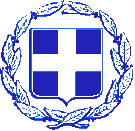 ΕΛΛΗΝΙΚΗ ΔΗΜΟΚΡΑΤΙΑΠΕΡΙΦΕΡΕΙΑΚΗ ΕΝΟΤΗΤΑ ΚΑΒΑΛΑΣΔΗΜΟΣ ΝΕΣΤΟΥΣυντάχθηκε & ΘεωρήθηκεΗ Αναπλ. Προϊσταμένη Δ/νσης Τεχνικών Υπηρεσιών,Περιβάλλοντος, Δόμησης & Ποιότητας ΖωήςΛόβουλου ΚυριακήΠολιτικός Μηχανικός Π.Ε./Α’